Апраксинский вестникОбщественно — политическая газетаучредитель: Совет депутатов Апраксинского сельского поселенияКостромского муниципального района Костромской областиИНФОРМАЦИЯ  КОСТРОМСКОЙ  МЕЖРАЙОННОЙ        ПРИРОДООХРАННОЙ  ПРОКУРАТУРЫКостромской межрайонной природоохранной прокуратурой в связи с участившимися обращениями жителей г. Костромы на ухудшение качества атмосферного воздуха и наличия запахов химических веществ на улицах города Костромы проводится проверка, в ходе которой установлено следующее.Источниками задымления населенного пункта является производства по изготовлению древесного угля в разных районах города, осуществляемые с нарушениями требований природоохранного законодательства. В целях устранения нарушений закона прокуратурой внесено 4 представления, 3 из которых рассмотрены, удовлетворены. Одно представление в стадии рассмотрения.Руководителям указанных организаций объявлено 5 предостережений о недопустимости нарушения закона. Кроме того, в суд направлено 5 исковых заявлений о возложении на хозяйствующих субъектов прекратить эксплуатацию углетомильных печей, не оборудованных установками очистки газов.Прокурором в отношении руководителей, а также самих организаций возбуждены производства об административных правонарушениях по ст. 8.5, 8.21 ч. 3, 8.46 КоАП РФ (22 постановления о возбуждении дела об административном правонарушении). Ситуация в рассматриваемой сфере находится на особом контроле прокуратуры. Помощник прокурора  юрист 3 класса                                                                     С.О. СавинцеваКостромская межрайонная природоохранная прокуратура разъясняетФедеральный закон от 31.07.2020 № 298-ФЗ «О внесении изменения в статью 65 Федерального закона «Об охране окружающей среды».
              В соответствии с вышеуказанным нормативным актом статья 65 Федерального закона от 10.01.2002 № 7-ФЗ «Об охране окружающей среды» дополнена пунктом 71 следующего содержания: При осуществлении юридическим лицом или индивидуальным предпринимателем хозяйственной и (или) иной деятельности с использованием объектов, которые оказывают негативное воздействие на окружающую среду и хотя бы один из которых подлежит федеральному государственному экологическому надзору, в отношении всех таких объектов и таких юридического лица или индивидуального предпринимателя осуществляется только федеральный государственный экологический надзор. До вступления указанных изменений в законную силу в соответствии с требованиями природоохранного законодательства государственный экологический надзор осуществлялся «пообъектно», когда проведение в отношении одного юридического лица или индивидуального предпринимателя проверок органами Росприроднадзора (при осуществлении деятельности на объектах, подлежащих федеральному государственному экологическому надзору) одновременно сочеталось с проверками, проводимыми в отношении данного лица, органом субъекта Российской Федерации (при осуществлении деятельности на объектах, подлежащих региональному государственному экологическому надзору).   В соответствии с законом, если хозяйствующий субъект ведет деятельность с использованием одновременно объектов НВОС, подлежащих разным уровням государственного экологического надзора, в отношении самого лица и всех его объектов НВОС будет осуществляться только федеральный государственный экологический надзор.⠀Правило будет действовать даже если у юридического лица или индивидуального предпринимателя только один объект НВОС, подлежащий федеральному государственному экологическому надзору.⠀14 сентября 2020 года Волжский межрегиональный природоохранный прокурор проведет прием граждан Костромской области в режиме видеосвязи14 сентября 2020 г. с 11.00 до 12.00 Волжский межрегиональный природоохранный прокурор проведет прием граждан Костромской области в режиме видеосвязи.На прием можно обратиться по вопросам, связанным с нарушениями природоохранного законодательства, сообщить об известных им фактах совершения экологических, коррупционных правонарушений и преступлений.Для обеспечения возможности видеоконференц-связи заявителям необходимо обратиться в Костромскую межрайонную природоохранную прокуратуру (г. Кострома, переулок Кадыевский, 4).Получить дополнительную информацию и записаться на прием можно по адресу электронной почты: vmpp2014@mail.ru, по тел. в г. Твери 8(4822) 36-96-08 и по тел. в г. Костроме по адресу электронной почты: kmpp44@yandex.ru  8(4942) 37-14-01.Прокурорстарший советник юстиции                                     А.Н. Шаталов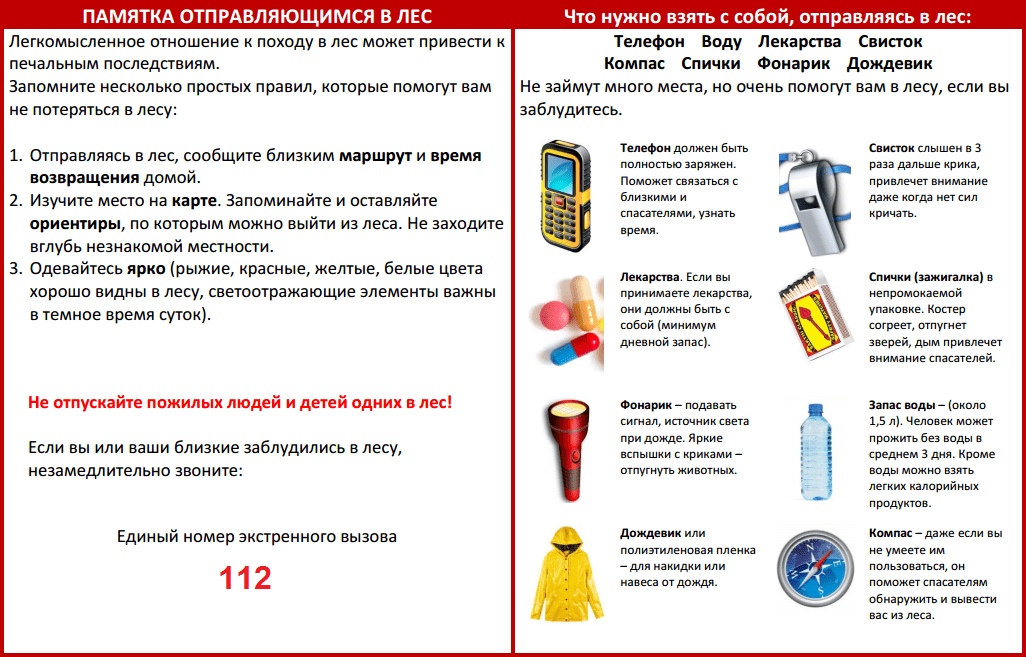 АДМИНИСТРАЦИЯ АПРАКСИНСКОГО СЕЛЬСКОГО ПОСЕЛЕНИЯ КОСТРОМСКОГО МУНИЦИПАЛЬНОГО РАЙОНА КОСТРОМСКОЙ ОБЛАСТИП О С Т А Н О В Л Е Н И Еот «07» сентября 2020 года                     № 60                                п. АпраксиноОб утверждении перечня кодов целевых статей расходов бюджетаАпраксинского сельского поселенияКостромского муниципального районана 2020 год и на плановый период 2021 и 2022 годов	В соответствии с Бюджетным кодексом Российской Федерации в целях единства бюджетной политики и составления бюджета Апраксинского сельского поселения Костромского муниципального района:1.Утвердить перечень кодов целевых статей классификации расходов бюджета Апраксинского сельского поселения Костромского муниципального района на 2020 год и на плановый период 2021 и 2022 годов:2.Контроль за выполнением данного постановления возложить на Черникову М.В. директора МКУ «ЦБ  администрации  Апраксинского сельского поселения». 3.Настоящее постановление вступает в силу со дня его официального опубликования и применяется к правоотношениям, возникающим при составлении и исполнении бюджета Апраксинского сельского поселения.Глава Апраксинского сельского поселения                                   Н.Г.Константинов